                            RESUME/CVPersonal InformationFirst Name            : Pei Ni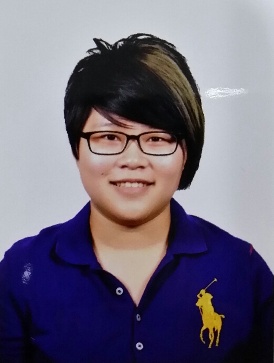 Last Name             : LeeAge                         : 20D.O.B                      : 12th August 1996Email                      : peinilee00@gmail.comContact No            : (+6) 012-3456248 / (+81) 90-1345-6248Occupation            : college student (from April 2016)Personal features : eagerness to learn , willing to put effort into                                  workLanguages known : First language : Chinese                                   Second language : English , Japanese , Malay                                                                     CantoneseEDUCATION2016Fukuoka University(Faculty of Humanities-Department of Culture)2014-2015Institute Language Teikyo(20months Japan Pre-U Preparatory Course)Qualification : Japanese Language Proficiency Test(JLPT)N12009-2013SMJK Kwang Hua Qualification : Sijil Pelajaran Malaysia(SPM)                          (Malaysia certificate of education)